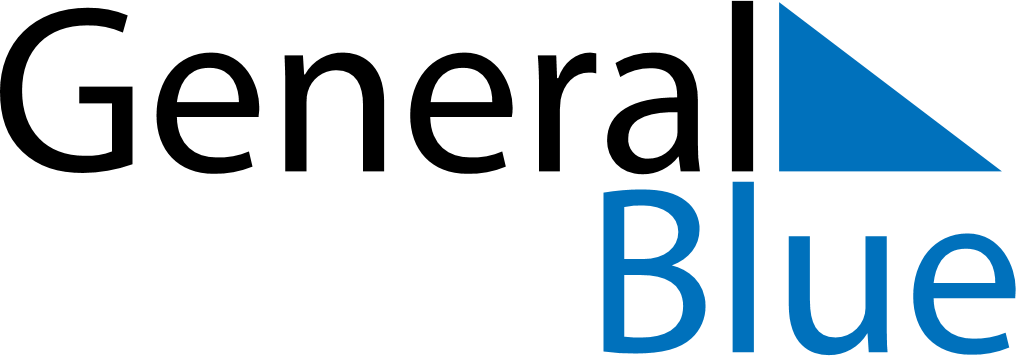 July 2024July 2024July 2024July 2024July 2024July 2024North Battleford, Saskatchewan, CanadaNorth Battleford, Saskatchewan, CanadaNorth Battleford, Saskatchewan, CanadaNorth Battleford, Saskatchewan, CanadaNorth Battleford, Saskatchewan, CanadaNorth Battleford, Saskatchewan, CanadaSunday Monday Tuesday Wednesday Thursday Friday Saturday 1 2 3 4 5 6 Sunrise: 4:53 AM Sunset: 9:40 PM Daylight: 16 hours and 47 minutes. Sunrise: 4:53 AM Sunset: 9:40 PM Daylight: 16 hours and 46 minutes. Sunrise: 4:54 AM Sunset: 9:40 PM Daylight: 16 hours and 45 minutes. Sunrise: 4:55 AM Sunset: 9:39 PM Daylight: 16 hours and 44 minutes. Sunrise: 4:56 AM Sunset: 9:39 PM Daylight: 16 hours and 42 minutes. Sunrise: 4:57 AM Sunset: 9:38 PM Daylight: 16 hours and 41 minutes. 7 8 9 10 11 12 13 Sunrise: 4:58 AM Sunset: 9:37 PM Daylight: 16 hours and 39 minutes. Sunrise: 4:59 AM Sunset: 9:37 PM Daylight: 16 hours and 37 minutes. Sunrise: 5:00 AM Sunset: 9:36 PM Daylight: 16 hours and 36 minutes. Sunrise: 5:01 AM Sunset: 9:35 PM Daylight: 16 hours and 34 minutes. Sunrise: 5:02 AM Sunset: 9:34 PM Daylight: 16 hours and 32 minutes. Sunrise: 5:03 AM Sunset: 9:33 PM Daylight: 16 hours and 30 minutes. Sunrise: 5:04 AM Sunset: 9:32 PM Daylight: 16 hours and 28 minutes. 14 15 16 17 18 19 20 Sunrise: 5:06 AM Sunset: 9:31 PM Daylight: 16 hours and 25 minutes. Sunrise: 5:07 AM Sunset: 9:30 PM Daylight: 16 hours and 23 minutes. Sunrise: 5:08 AM Sunset: 9:29 PM Daylight: 16 hours and 21 minutes. Sunrise: 5:10 AM Sunset: 9:28 PM Daylight: 16 hours and 18 minutes. Sunrise: 5:11 AM Sunset: 9:27 PM Daylight: 16 hours and 16 minutes. Sunrise: 5:12 AM Sunset: 9:26 PM Daylight: 16 hours and 13 minutes. Sunrise: 5:14 AM Sunset: 9:25 PM Daylight: 16 hours and 10 minutes. 21 22 23 24 25 26 27 Sunrise: 5:15 AM Sunset: 9:23 PM Daylight: 16 hours and 8 minutes. Sunrise: 5:16 AM Sunset: 9:22 PM Daylight: 16 hours and 5 minutes. Sunrise: 5:18 AM Sunset: 9:21 PM Daylight: 16 hours and 2 minutes. Sunrise: 5:19 AM Sunset: 9:19 PM Daylight: 15 hours and 59 minutes. Sunrise: 5:21 AM Sunset: 9:18 PM Daylight: 15 hours and 56 minutes. Sunrise: 5:22 AM Sunset: 9:16 PM Daylight: 15 hours and 53 minutes. Sunrise: 5:24 AM Sunset: 9:15 PM Daylight: 15 hours and 50 minutes. 28 29 30 31 Sunrise: 5:25 AM Sunset: 9:13 PM Daylight: 15 hours and 47 minutes. Sunrise: 5:27 AM Sunset: 9:11 PM Daylight: 15 hours and 44 minutes. Sunrise: 5:29 AM Sunset: 9:10 PM Daylight: 15 hours and 41 minutes. Sunrise: 5:30 AM Sunset: 9:08 PM Daylight: 15 hours and 38 minutes. 